У  К  Р А  Ї  Н  А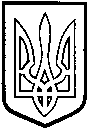 ТОМАШПІЛЬСЬКА РАЙОННА РАДАВ І Н Н И Ц Ь К О Ї  О Б Л А С Т ІРІШЕННЯ №495від 19 червня 2014 року	                                                           	  31 сесія 6 скликанняПро внесення змін до складу районної комісії з питань нагородженняПочесною відзнакою «За заслуги перед Томашпільщиною»Відповідно до пункту 2 частини 1 статті 43 Закону України «Про місцеве самоврядування в Україні», рішення 12 сесії районної ради 5 скликання №130 від 21 серпня 2007 року «Про встановлення Почесної відзнаки «За заслуги перед Томашпільщиною» та у зв’язку з кадровими змінами в районній раді та районній державній адміністрації, районна рада ВИРІШИЛА:1. Внести зміни до складу районної комісії з питань нагородження Почесною відзнакою «За заслуги перед Томашпільщиною», затвердженої рішенням 3 сесії районної ради 6 скликання №38 від 30.12.2010 року «Про районну комісію з питань нагородження Почесною відзнакою «За заслуги перед Томашпільщиною», затвердивши склад комісії в наступній редакції:Ч л е н и  к о м і с і ї:2. Вважати таким, що втратило чинність рішення 29 сесії районної ради 6 скликання від 27 березня 2014 року №469 «Про зміни у складі комісії районної ради з питань нагородження Почесною відзнакою «За заслуги перед Томашпільщиною».3. Контроль за виконанням даного рішення покласти на постійну комісію районної ради з питань регламенту, депутатської діяльності і етики, гласності, адміністративно-територіального устрою, взаємодії з органами місцевого самоврядуванняГолова районної ради				               Л.НароганЗалюбівськаВалентина Германівна- заступник голови районної ради, співголова комісії.- заступник голови районної ради, співголова комісії.Ставнійчук Віктор АнатолійовичСтавнійчук Віктор Анатолійович- перший заступник голови районної державної адміністрації, співголова комісії.Філоненко Віктор Володимирович- спеціаліст I категорії  з питань юридичного забезпечення діяльності районної ради виконавчого апарату районної ради, секретар комісії.- спеціаліст I категорії  з питань юридичного забезпечення діяльності районної ради виконавчого апарату районної ради, секретар комісії.АнтонишинПавло ВасильовичАнтонишинПавло Васильович- голова постійної комісії районної ради з питань регламенту, депутатської діяльності і етики, гласності, адміністративно-територіального устрою, взаємодії з органами місцевого самоврядування, законності і правопорядку, директор НВК «Томашпільська загальноосвітня школа I-III ступенів – гімназія».Беріл Катерина ВасилівнаБеріл Катерина Василівна- депутат районної ради, редактор комунального підприємства «Редакція газети і радіомовлення «Томашпільський вісник».Гріненко Олександр ОлексійовичГріненко Олександр Олексійович- голова постійної комісії районної ради з питань охорони здоров'я, материнства і дитинства, соціального захисту населення і прав споживачів, безпеки праці, зайнятості населення, роботи з ветеранами, завідуючий хірургічним відділенням комунальної установи «Томашпільська ЦРЛ».Жмудь Сергій ВолодимировичЖмудь Сергій Володимирович- голова Томашпільської районної спілки підприємців (за згодою).Загроцький Михайло Йосипович- голова постійної комісії районної ради з питань агропромислового комплексу, регулювання земельних ресурсів, регулювання земельних відносин, розвитку особистих підсобних господарств.- голова постійної комісії районної ради з питань агропромислового комплексу, регулювання земельних ресурсів, регулювання земельних відносин, розвитку особистих підсобних господарств.Затирка Віктор ІвановичЗатирка Віктор Іванович- голова постійної комісії районної ради з питань будівництва, комплексного розвитку та благоустрою населених пунктів, охорони довкілля, регулювання комунальної власності та питань приватизації, лікар Вапнярської лінійної лікарні Одеської залізниці.Коритчук Дмитро ІвановичКоритчук Дмитро Іванович- депутат районної ради, начальник відділу освіти райдержадміністрації.ПодкопаєваНадія ДмитрівнаПодкопаєваНадія Дмитрівна- голова постійної комісії районної ради з питань освіти, культури, спорту, туризму, духовного відродження, роботи з молоддю, вчитель НВК «Томашпільська загальноосвітня школа I-III ступенів – гімназія»Сікал Олена ВікторівнаСікал Олена Вікторівна- начальник відділу культури та туризму райдержадміністрації (за згодою).Чорногуз Валентина АнатоліївнаЧорногуз Валентина Анатоліївна- голова постійної комісії районної ради з питань бюджету, роботи промисловості, транспорту, зв’язку, енергозбереження, розвитку малого і середнього підприємництва, регуляторної політики, заступник начальника управління Пенсійного фонду України в Томашпільському районі.